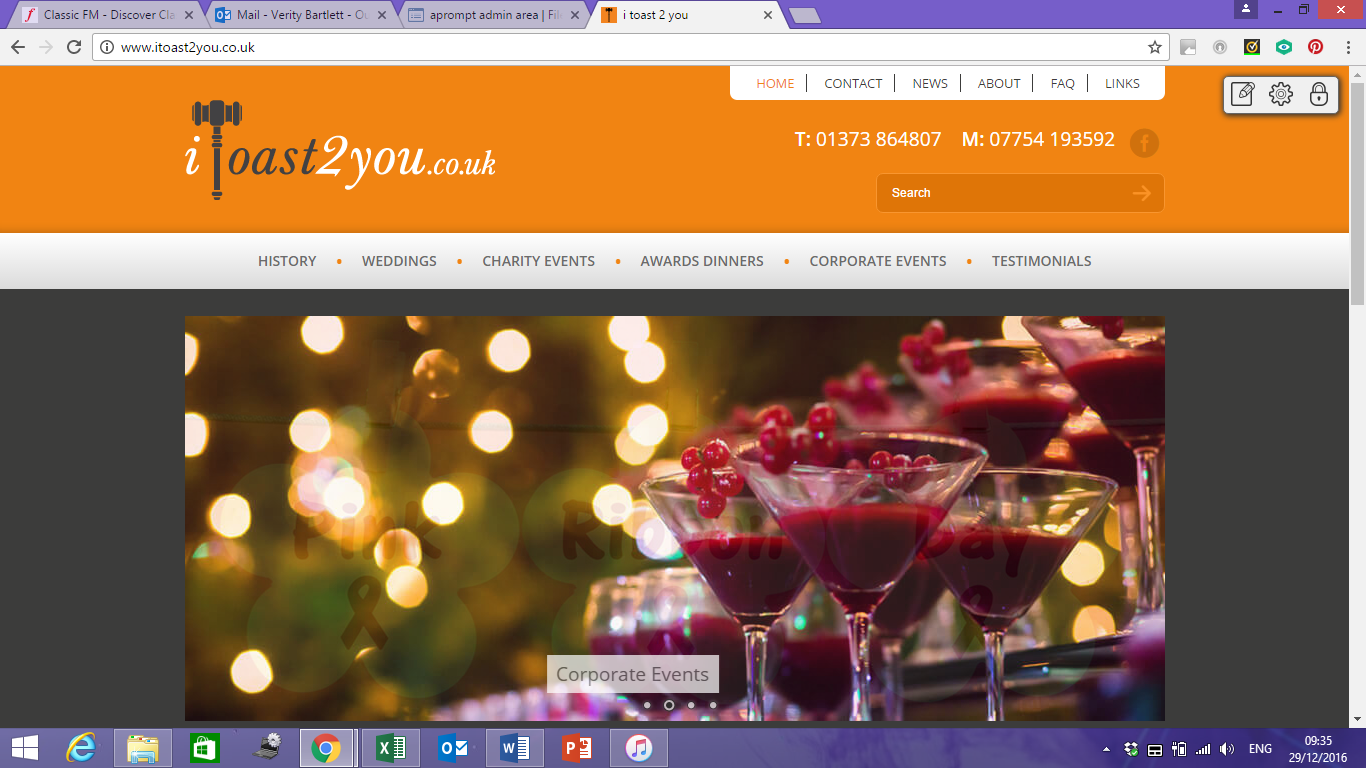 Wedding Fayre – Basic Budget SheetDate: ……………………………		Venue: …………………………………….This basic budget sheet has been put together by itoast2you to give you a helping hand at Wedding Fayres and does not attempt to cover everything that you will need for your Wedding.CategoryCompany NameCost(Don’t forget the VAT)Business Card or flyer picked up?NotesAll Bridal Wear 1(includes Bridegroom & Groomsmen)All Bridal Wear 2All Bridal Wear 3Wedding Cake 1Wedding Cake 2Wedding Cake 3Cars 1Cars 2Caterer 1Caterer 2Caterer 3Celebrant 1(Wedding Official)Celebrant 2Venue Decoration 1Venue Decoration 2Venue Decoration 3DJ 1DJ 2Entertainment 1Entertainment 2Entertainment 3Florist 1Florist 2Florist 3Hair & Make Up 1Hair & Make Up 2Photographer 1Photographer 2Photographer 3Stationary 1(Save the date & Invitations)Stationary 2Stationary 3Toastmasteritoast2youwww.itoast2you.co.ukTel: 07754 193592Wedding Rings 1Wedding Rings 2Venue 1Venue 2Venue 3Spare for Honeymoon, favours, postboxes SpareSpare